هوالله - ای انجمن روحانيان نسبت به ميثاق يافتيد تا…حضرت عبدالبهاءاصلی فارسی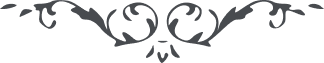 ٢٢١ هوالله ای انجمن روحانيان نسبت به ميثاق يافتيد تا به عبوديّت نيّر آفاق مؤيّد گرديد اين انجمن بايد با عبدالبهآء همقدم شود فانی محض و محو صِرف و نيستی بحت يعنی عبوديّت مجسّمه شود و رقّيّت مشخّصه از هر ذکری و فکری پاک گردد جز بهاء نداند و جز نام او بر زبان نراند و به غير از جمال او نشناسد و بدون محبّت او آرزوئی نخواهد اين است شأن منتسبين ميثاق و منجذبين نيّر آفاق و عليکم البهآء الأبهی**.** عبدالبهاء عباس 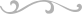 